Лепка «Самолет»Цели: продолжать учить детей раскатывать столбики движениями вперед – назад и соединять их. Упражнять в использовании стеки. Развивать мелкую моторику рук.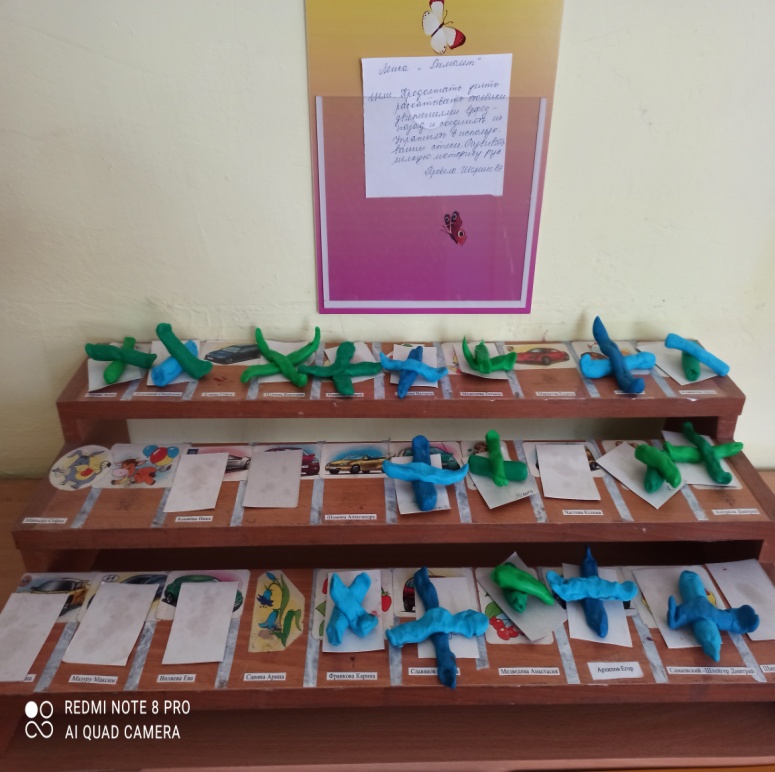 Рисование «Танк»Цели: уточнить знания детей о празднике 23 февраля, формировать интерес к изобразительной деятельности, развивать навыки рисования военной техники.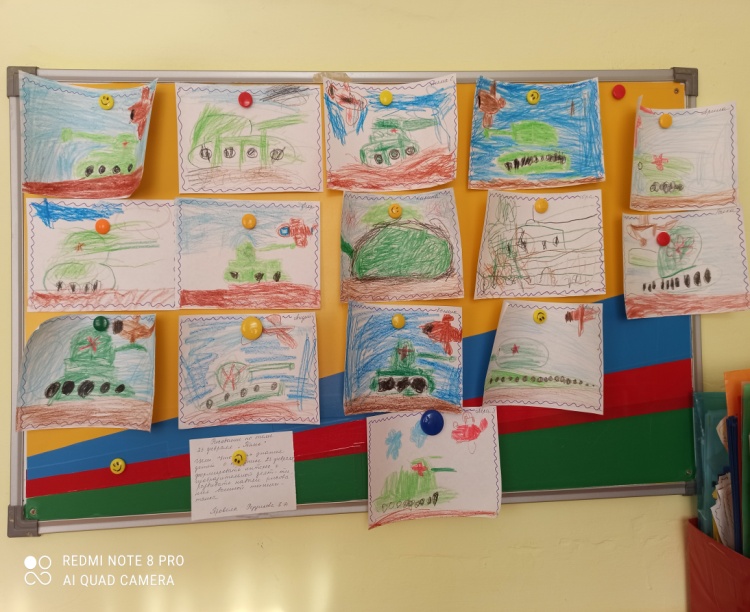 Коллективная аппликация «Наша армия»Цели: формировать умение детей создавать коллективную аппликативную композицию по определённой теме; закреплять умение планировать и распределять работу между участниками творческого проекта;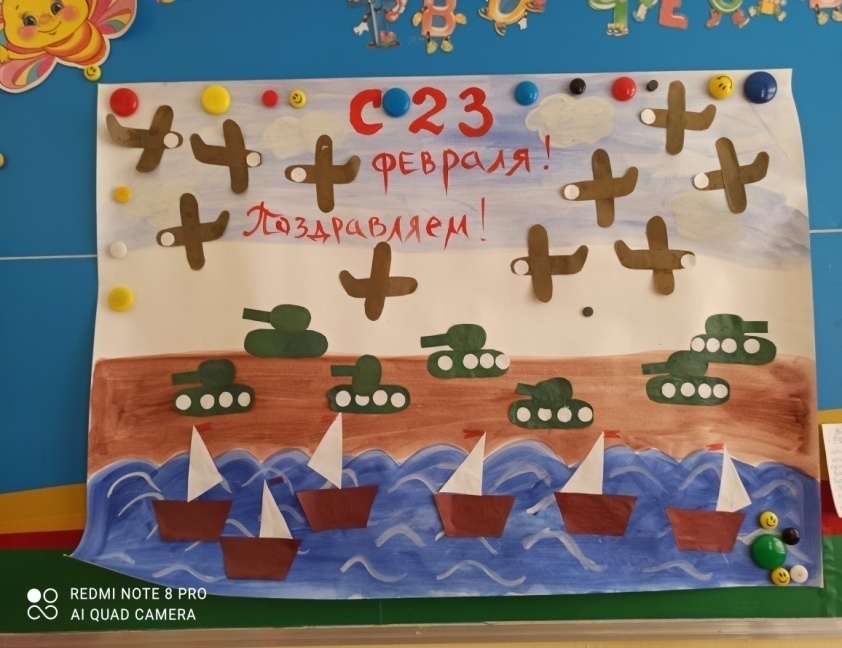 